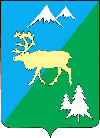 П О С Т А Н О В Л Е Н И ЕАДМИНИСТРАЦИИ БЫСТРИНСКОГО МУНИЦИПАЛЬНОГО РАЙОНА684350, Камчатский  край, Быстринскийрайон, с. Эссо, ул. Терешковой, 1, тел/факс 21-330http://essobmr.ru   admesso@yandex.ruот 02.07.2020  № 199	На основании протеста  прокурора Быстринского   района от 26.06.2020  № 2/07-14-2020 на постановление администрации Быстринского муниципального района от 13.05.2019 № 188 «Об утверждении административного регламента по предоставлению администрацией Быстринского муниципального района муниципальной услуги по выдаче градостроительного плана земельного участка», руководствуясь, частью 10 статьи 36.1 Устава Быстринского муниципального района,ПОСТАНОВЛЯЮ:	1. Внести в Административный регламент по предоставлению администрацией Быстринского муниципального района муниципальной услуги по выдаче градостроительного плана земельного участка, утвержденного постановлением администрации Быстринского муниципального района от 13.05.2019 № 188 следующие изменения:пункт 2.4. раздела 2 изложить в следующей редакции: «Муниципальная услуга предоставляется в течение четырнадцати рабочих дней после получения заявления о выдаче градостроительного плана земельного участка.»; 	подпункт 3.3.2 пункта 3.2 раздела 3 дополнить абзацем следующего содержания:  «- в  течение  семи  дней  с  даты  получения заявления о выдаче Разослано: дело,  Отдел по СА, библиотека с. Эссо, с. Анавгай, прокуратура БР, официальный сайт БМР.градостроительного плана земельного участка направляет в организации, осуществляющие эксплуатацию сетей инженерно-технического обеспечения, запрос о предоставлении технических условий для подключения (технологического присоединения) планируемого к строительству или реконструкции объекта капитального строительства к сетям инженерно-технического обеспечения.»;	в абзаце 2 подпункта 3.3.3 пункта 3.3. раздела 3 слова «не более 14 (четырнадцати) календарных дней заменить словами «в течение семи рабочих дней».	2. Контроль за выполнением настоящего постановления возложить на начальника отдела по строительству и архитектуре администрации Быстринского муниципального района.3. Настоящее постановление вступает в силу после его официального обнародования, подлежит размещению в информационно-телекоммуникационной сети «Интернет» на официальном сайте органов местного самоуправления Быстринского муниципального района и распространяется на правоотношения, возникшие с 28.12.2019 года. Временно исполняющийобязанности главы администрации Быстринского муниципального района 			 	         А.В. ГрековО внесении изменений в Административный регламент по предоставлению администрацией Быстринского муниципального района муниципальной услуги по выдаче градостроительного плана земельного участка, утвержденный постановлением администрации Быстринского муниципального района от 13.05.2019 № 188 